附件2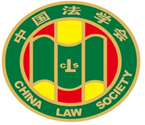 第十届“全国杰出青年法学家”推荐表姓    名    周友军                         工作单位    北京航空航天大学法学院         推荐单位    中国法学会民法学研究会         中国法学会2022年12月印制填  表  说  明表一为推荐单位填写或指导推荐候选人填写，表二为推荐候选人工作单位上级党委（党组）填写并盖章，表三为推荐候选人工作单位上级纪检监察部门填写并盖章，表四为推荐单位填写并盖章。    例如，推荐候选人为某大学法学院教授的，表二应由该大学党委填写并盖章，表三应由该大学纪委填写并盖章，表四应由该大学法学院填写并盖章。二、推荐单位需填写推荐评选委员会投票情况、推荐意见（每人500字以内）。三、请用计算机填写，可根据实际需要分栏，但勿随意变动格式及字体字号。四、请各推荐单位于2023年3月20日之前，将本表电子版发至指定邮箱。纸质版以A4纸打印一式四份，连同推荐评选情况报告、推荐候选人身份证复印件、推荐候选人代表性学术专著1-2部（独著）、学术论文3-5篇（独著或第一作者）、重要荣誉证书或证明复印件各一式一份，寄至指定地址。联 系 人：魏丽莎 于晓航  010-66123109邮寄地址：北京市海淀区皂君庙4号中国法学会研究部1334室邮    编：100081电子邮箱：qnfxj2022@163.com表一：推荐候选人情况表一：推荐候选人情况表一：推荐候选人情况表一：推荐候选人情况表一：推荐候选人情况姓    名周友军性    别男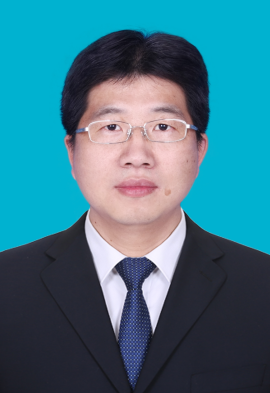 出生日期1978年11月23日民    族汉政治面貌中共党员学    历博士技术职称教授行政职务党委书记工作单位北京航空航天大学法学院北京航空航天大学法学院北京航空航天大学法学院通讯地址北京市海淀区学院路37号北京市海淀区学院路37号北京市海淀区学院路37号北京市海淀区学院路37号重要学术成果申报人在民法领域撰写了较多的专著和论文，部分作品对我国民法典编纂等立法工作提出意见建议，部分作品对我国民法典等法律的解释适用进行分析。不少作品提交给了全国人大法工委民法室等立法机关（如《交往安全义务理论研究》一书、“我国《侵权责任法》修订入典的初步构想”一文等），对我国民法典编纂、《侵权责任法》的制定、司法解释的起草等提供了参考。申报人的作品在学界和实务界受到较多的重视。据侯猛教授的研究，申报人的作品引用率在民商法学青年学者中位列第13名（参见侯猛：“中国法学的实力格局——以青年学者的引证情况为分析文本”，载《中国法律评论》2017年第5期）。就此处列出的作品来说，专著部分的被引用次数共1807次；论文部分的被引用次数共1687次（中国知网数据）。一、主要的专著（共十部）1，独著：《交往安全义务理论研究》，中国人民大学出版社2008年版，37万字，被引335次（荣获北京市第十一届哲学社会科学优秀成果奖的二等奖，曾提交全国人大法工委民法室，作为制定《侵权责任法》的参考文献）2，独著：《专家对第三人责任论》，经济管理出版社2014年版，38.8万字，被引5次（荣获全国博士后管委会颁发的“优秀博士后研究成果奖”和董必武青年法学成果奖的提名奖）3，独著：《侵权责任法专题讲座》，人民法院出版社2011年版，82.2万字，被引243次4，合著（第二作者）：《侵权责任法疑难问题研究》，中国法制出版社2012年版，72.3万字，被引583次（该作品入选第四届“三个一百”原创图书出版工程）5，第一译者：《奥地利普通民法典》，清华大学出版社2013年版，31.8万字，被引13次6，合著专著：《我国民法典体系问题研究》（三卷本），经济科学出版社2009年版，57万字，被引78次7，独著：《侵权责任认定：争点与案例》，法律出版社2010年版，26.9万字，被引242次8，主编：《中华人民共和国民法典总则编与司法解释关联理解与适用》，中国法制出版社2022年版，42万字9，副主编：《中华人民共和国民法总则释义与适用指导》，中国法制出版社2017年版，47.8万字，被引302次10，副主编：《中华人民共和国民法典总则编释义》，中国法制出版社2020年版，48万字，被引6次二、主要的论文1，第二作者：“论我国农村土地权利制度的完善”，《中国法学》2012年第1期，1.7万字，被引604次2，第二作者：“民法典创制中的中国民法学”，《中国法学》2008年第1期，3.5万字，被引44次3，独撰：“《民法典》侵权责任编的守成与创新”，《当代法学》2021年第1期，1.5万字，被引53次4，独撰：“民法典编纂中产品责任制度的完善”，《法学评论》2018年第2期，1.7万字，被引74次5，独撰：“我国《侵权责任法》修订入典的初步构想”，《政治与法律》2018年第5期，2.3万字，被引62次6，第二作者：“我国《民法总则》的成功与不足”，《比较法研究》2017年第4期，2.1万字，被引134次7，独撰：“我国侵权法上完全赔偿原则的证立与实现”，《环球法律评论》2015年第2期，2万字，被引115次8，独撰：“论侵权法上的产品跟踪观察义务”，《法律科学》2014年第4期，1.4万字，被引27次9，独撰：“论民法上的合法替代行为抗辩”，《法律科学》2013年第1期，1.7万字，被引14次10，独撰：“专家对第三人责任的规范模式与具体规则”，《当代法学》2013年第1期，1.1万字，被引32次11，独撰：“我国危险责任一般条款的解释论”，《法学》2011年第4期，1.2万字，被引21次12，独撰：“我国动物致害责任的解释论”，《政治与法律》2010年第5期，0.9万字，被引88次13，独撰：“论建筑物区分所有中专有权的限制”，《法学论坛》2009年第6期，0.7万字，被引18次14，独撰：“我国侵权责任形式的反思”，《法学杂志》2009年第3期，1.0万字，被引81次15，独撰：“我国侵权法上作为义务的扩张”，《法学》2008年第2期，1.4万字，被引97次16，独撰：“德国民法上的公法人制度研究”，《法学家》2007年第4期，1.5万字，被引69次17，独撰：“德国民法上的违法性理论研究”，《现代法学》2007年第1期，1.7万字，被引97次18，独撰：“论我国过错侵权的一般条款”，《法学》2007年第1期，1.5万字，被引57次重要学术成果申报人在民法领域撰写了较多的专著和论文，部分作品对我国民法典编纂等立法工作提出意见建议，部分作品对我国民法典等法律的解释适用进行分析。不少作品提交给了全国人大法工委民法室等立法机关（如《交往安全义务理论研究》一书、“我国《侵权责任法》修订入典的初步构想”一文等），对我国民法典编纂、《侵权责任法》的制定、司法解释的起草等提供了参考。申报人的作品在学界和实务界受到较多的重视。据侯猛教授的研究，申报人的作品引用率在民商法学青年学者中位列第13名（参见侯猛：“中国法学的实力格局——以青年学者的引证情况为分析文本”，载《中国法律评论》2017年第5期）。就此处列出的作品来说，专著部分的被引用次数共1807次；论文部分的被引用次数共1687次（中国知网数据）。一、主要的专著（共十部）1，独著：《交往安全义务理论研究》，中国人民大学出版社2008年版，37万字，被引335次（荣获北京市第十一届哲学社会科学优秀成果奖的二等奖，曾提交全国人大法工委民法室，作为制定《侵权责任法》的参考文献）2，独著：《专家对第三人责任论》，经济管理出版社2014年版，38.8万字，被引5次（荣获全国博士后管委会颁发的“优秀博士后研究成果奖”和董必武青年法学成果奖的提名奖）3，独著：《侵权责任法专题讲座》，人民法院出版社2011年版，82.2万字，被引243次4，合著（第二作者）：《侵权责任法疑难问题研究》，中国法制出版社2012年版，72.3万字，被引583次（该作品入选第四届“三个一百”原创图书出版工程）5，第一译者：《奥地利普通民法典》，清华大学出版社2013年版，31.8万字，被引13次6，合著专著：《我国民法典体系问题研究》（三卷本），经济科学出版社2009年版，57万字，被引78次7，独著：《侵权责任认定：争点与案例》，法律出版社2010年版，26.9万字，被引242次8，主编：《中华人民共和国民法典总则编与司法解释关联理解与适用》，中国法制出版社2022年版，42万字9，副主编：《中华人民共和国民法总则释义与适用指导》，中国法制出版社2017年版，47.8万字，被引302次10，副主编：《中华人民共和国民法典总则编释义》，中国法制出版社2020年版，48万字，被引6次二、主要的论文1，第二作者：“论我国农村土地权利制度的完善”，《中国法学》2012年第1期，1.7万字，被引604次2，第二作者：“民法典创制中的中国民法学”，《中国法学》2008年第1期，3.5万字，被引44次3，独撰：“《民法典》侵权责任编的守成与创新”，《当代法学》2021年第1期，1.5万字，被引53次4，独撰：“民法典编纂中产品责任制度的完善”，《法学评论》2018年第2期，1.7万字，被引74次5，独撰：“我国《侵权责任法》修订入典的初步构想”，《政治与法律》2018年第5期，2.3万字，被引62次6，第二作者：“我国《民法总则》的成功与不足”，《比较法研究》2017年第4期，2.1万字，被引134次7，独撰：“我国侵权法上完全赔偿原则的证立与实现”，《环球法律评论》2015年第2期，2万字，被引115次8，独撰：“论侵权法上的产品跟踪观察义务”，《法律科学》2014年第4期，1.4万字，被引27次9，独撰：“论民法上的合法替代行为抗辩”，《法律科学》2013年第1期，1.7万字，被引14次10，独撰：“专家对第三人责任的规范模式与具体规则”，《当代法学》2013年第1期，1.1万字，被引32次11，独撰：“我国危险责任一般条款的解释论”，《法学》2011年第4期，1.2万字，被引21次12，独撰：“我国动物致害责任的解释论”，《政治与法律》2010年第5期，0.9万字，被引88次13，独撰：“论建筑物区分所有中专有权的限制”，《法学论坛》2009年第6期，0.7万字，被引18次14，独撰：“我国侵权责任形式的反思”，《法学杂志》2009年第3期，1.0万字，被引81次15，独撰：“我国侵权法上作为义务的扩张”，《法学》2008年第2期，1.4万字，被引97次16，独撰：“德国民法上的公法人制度研究”，《法学家》2007年第4期，1.5万字，被引69次17，独撰：“德国民法上的违法性理论研究”，《现代法学》2007年第1期，1.7万字，被引97次18，独撰：“论我国过错侵权的一般条款”，《法学》2007年第1期，1.5万字，被引57次重要学术成果申报人在民法领域撰写了较多的专著和论文，部分作品对我国民法典编纂等立法工作提出意见建议，部分作品对我国民法典等法律的解释适用进行分析。不少作品提交给了全国人大法工委民法室等立法机关（如《交往安全义务理论研究》一书、“我国《侵权责任法》修订入典的初步构想”一文等），对我国民法典编纂、《侵权责任法》的制定、司法解释的起草等提供了参考。申报人的作品在学界和实务界受到较多的重视。据侯猛教授的研究，申报人的作品引用率在民商法学青年学者中位列第13名（参见侯猛：“中国法学的实力格局——以青年学者的引证情况为分析文本”，载《中国法律评论》2017年第5期）。就此处列出的作品来说，专著部分的被引用次数共1807次；论文部分的被引用次数共1687次（中国知网数据）。一、主要的专著（共十部）1，独著：《交往安全义务理论研究》，中国人民大学出版社2008年版，37万字，被引335次（荣获北京市第十一届哲学社会科学优秀成果奖的二等奖，曾提交全国人大法工委民法室，作为制定《侵权责任法》的参考文献）2，独著：《专家对第三人责任论》，经济管理出版社2014年版，38.8万字，被引5次（荣获全国博士后管委会颁发的“优秀博士后研究成果奖”和董必武青年法学成果奖的提名奖）3，独著：《侵权责任法专题讲座》，人民法院出版社2011年版，82.2万字，被引243次4，合著（第二作者）：《侵权责任法疑难问题研究》，中国法制出版社2012年版，72.3万字，被引583次（该作品入选第四届“三个一百”原创图书出版工程）5，第一译者：《奥地利普通民法典》，清华大学出版社2013年版，31.8万字，被引13次6，合著专著：《我国民法典体系问题研究》（三卷本），经济科学出版社2009年版，57万字，被引78次7，独著：《侵权责任认定：争点与案例》，法律出版社2010年版，26.9万字，被引242次8，主编：《中华人民共和国民法典总则编与司法解释关联理解与适用》，中国法制出版社2022年版，42万字9，副主编：《中华人民共和国民法总则释义与适用指导》，中国法制出版社2017年版，47.8万字，被引302次10，副主编：《中华人民共和国民法典总则编释义》，中国法制出版社2020年版，48万字，被引6次二、主要的论文1，第二作者：“论我国农村土地权利制度的完善”，《中国法学》2012年第1期，1.7万字，被引604次2，第二作者：“民法典创制中的中国民法学”，《中国法学》2008年第1期，3.5万字，被引44次3，独撰：“《民法典》侵权责任编的守成与创新”，《当代法学》2021年第1期，1.5万字，被引53次4，独撰：“民法典编纂中产品责任制度的完善”，《法学评论》2018年第2期，1.7万字，被引74次5，独撰：“我国《侵权责任法》修订入典的初步构想”，《政治与法律》2018年第5期，2.3万字，被引62次6，第二作者：“我国《民法总则》的成功与不足”，《比较法研究》2017年第4期，2.1万字，被引134次7，独撰：“我国侵权法上完全赔偿原则的证立与实现”，《环球法律评论》2015年第2期，2万字，被引115次8，独撰：“论侵权法上的产品跟踪观察义务”，《法律科学》2014年第4期，1.4万字，被引27次9，独撰：“论民法上的合法替代行为抗辩”，《法律科学》2013年第1期，1.7万字，被引14次10，独撰：“专家对第三人责任的规范模式与具体规则”，《当代法学》2013年第1期，1.1万字，被引32次11，独撰：“我国危险责任一般条款的解释论”，《法学》2011年第4期，1.2万字，被引21次12，独撰：“我国动物致害责任的解释论”，《政治与法律》2010年第5期，0.9万字，被引88次13，独撰：“论建筑物区分所有中专有权的限制”，《法学论坛》2009年第6期，0.7万字，被引18次14，独撰：“我国侵权责任形式的反思”，《法学杂志》2009年第3期，1.0万字，被引81次15，独撰：“我国侵权法上作为义务的扩张”，《法学》2008年第2期，1.4万字，被引97次16，独撰：“德国民法上的公法人制度研究”，《法学家》2007年第4期，1.5万字，被引69次17，独撰：“德国民法上的违法性理论研究”，《现代法学》2007年第1期，1.7万字，被引97次18，独撰：“论我国过错侵权的一般条款”，《法学》2007年第1期，1.5万字，被引57次重要学术成果申报人在民法领域撰写了较多的专著和论文，部分作品对我国民法典编纂等立法工作提出意见建议，部分作品对我国民法典等法律的解释适用进行分析。不少作品提交给了全国人大法工委民法室等立法机关（如《交往安全义务理论研究》一书、“我国《侵权责任法》修订入典的初步构想”一文等），对我国民法典编纂、《侵权责任法》的制定、司法解释的起草等提供了参考。申报人的作品在学界和实务界受到较多的重视。据侯猛教授的研究，申报人的作品引用率在民商法学青年学者中位列第13名（参见侯猛：“中国法学的实力格局——以青年学者的引证情况为分析文本”，载《中国法律评论》2017年第5期）。就此处列出的作品来说，专著部分的被引用次数共1807次；论文部分的被引用次数共1687次（中国知网数据）。一、主要的专著（共十部）1，独著：《交往安全义务理论研究》，中国人民大学出版社2008年版，37万字，被引335次（荣获北京市第十一届哲学社会科学优秀成果奖的二等奖，曾提交全国人大法工委民法室，作为制定《侵权责任法》的参考文献）2，独著：《专家对第三人责任论》，经济管理出版社2014年版，38.8万字，被引5次（荣获全国博士后管委会颁发的“优秀博士后研究成果奖”和董必武青年法学成果奖的提名奖）3，独著：《侵权责任法专题讲座》，人民法院出版社2011年版，82.2万字，被引243次4，合著（第二作者）：《侵权责任法疑难问题研究》，中国法制出版社2012年版，72.3万字，被引583次（该作品入选第四届“三个一百”原创图书出版工程）5，第一译者：《奥地利普通民法典》，清华大学出版社2013年版，31.8万字，被引13次6，合著专著：《我国民法典体系问题研究》（三卷本），经济科学出版社2009年版，57万字，被引78次7，独著：《侵权责任认定：争点与案例》，法律出版社2010年版，26.9万字，被引242次8，主编：《中华人民共和国民法典总则编与司法解释关联理解与适用》，中国法制出版社2022年版，42万字9，副主编：《中华人民共和国民法总则释义与适用指导》，中国法制出版社2017年版，47.8万字，被引302次10，副主编：《中华人民共和国民法典总则编释义》，中国法制出版社2020年版，48万字，被引6次二、主要的论文1，第二作者：“论我国农村土地权利制度的完善”，《中国法学》2012年第1期，1.7万字，被引604次2，第二作者：“民法典创制中的中国民法学”，《中国法学》2008年第1期，3.5万字，被引44次3，独撰：“《民法典》侵权责任编的守成与创新”，《当代法学》2021年第1期，1.5万字，被引53次4，独撰：“民法典编纂中产品责任制度的完善”，《法学评论》2018年第2期，1.7万字，被引74次5，独撰：“我国《侵权责任法》修订入典的初步构想”，《政治与法律》2018年第5期，2.3万字，被引62次6，第二作者：“我国《民法总则》的成功与不足”，《比较法研究》2017年第4期，2.1万字，被引134次7，独撰：“我国侵权法上完全赔偿原则的证立与实现”，《环球法律评论》2015年第2期，2万字，被引115次8，独撰：“论侵权法上的产品跟踪观察义务”，《法律科学》2014年第4期，1.4万字，被引27次9，独撰：“论民法上的合法替代行为抗辩”，《法律科学》2013年第1期，1.7万字，被引14次10，独撰：“专家对第三人责任的规范模式与具体规则”，《当代法学》2013年第1期，1.1万字，被引32次11，独撰：“我国危险责任一般条款的解释论”，《法学》2011年第4期，1.2万字，被引21次12，独撰：“我国动物致害责任的解释论”，《政治与法律》2010年第5期，0.9万字，被引88次13，独撰：“论建筑物区分所有中专有权的限制”，《法学论坛》2009年第6期，0.7万字，被引18次14，独撰：“我国侵权责任形式的反思”，《法学杂志》2009年第3期，1.0万字，被引81次15，独撰：“我国侵权法上作为义务的扩张”，《法学》2008年第2期，1.4万字，被引97次16，独撰：“德国民法上的公法人制度研究”，《法学家》2007年第4期，1.5万字，被引69次17，独撰：“德国民法上的违法性理论研究”，《现代法学》2007年第1期，1.7万字，被引97次18，独撰：“论我国过错侵权的一般条款”，《法学》2007年第1期，1.5万字，被引57次重要学术成果申报人在民法领域撰写了较多的专著和论文，部分作品对我国民法典编纂等立法工作提出意见建议，部分作品对我国民法典等法律的解释适用进行分析。不少作品提交给了全国人大法工委民法室等立法机关（如《交往安全义务理论研究》一书、“我国《侵权责任法》修订入典的初步构想”一文等），对我国民法典编纂、《侵权责任法》的制定、司法解释的起草等提供了参考。申报人的作品在学界和实务界受到较多的重视。据侯猛教授的研究，申报人的作品引用率在民商法学青年学者中位列第13名（参见侯猛：“中国法学的实力格局——以青年学者的引证情况为分析文本”，载《中国法律评论》2017年第5期）。就此处列出的作品来说，专著部分的被引用次数共1807次；论文部分的被引用次数共1687次（中国知网数据）。一、主要的专著（共十部）1，独著：《交往安全义务理论研究》，中国人民大学出版社2008年版，37万字，被引335次（荣获北京市第十一届哲学社会科学优秀成果奖的二等奖，曾提交全国人大法工委民法室，作为制定《侵权责任法》的参考文献）2，独著：《专家对第三人责任论》，经济管理出版社2014年版，38.8万字，被引5次（荣获全国博士后管委会颁发的“优秀博士后研究成果奖”和董必武青年法学成果奖的提名奖）3，独著：《侵权责任法专题讲座》，人民法院出版社2011年版，82.2万字，被引243次4，合著（第二作者）：《侵权责任法疑难问题研究》，中国法制出版社2012年版，72.3万字，被引583次（该作品入选第四届“三个一百”原创图书出版工程）5，第一译者：《奥地利普通民法典》，清华大学出版社2013年版，31.8万字，被引13次6，合著专著：《我国民法典体系问题研究》（三卷本），经济科学出版社2009年版，57万字，被引78次7，独著：《侵权责任认定：争点与案例》，法律出版社2010年版，26.9万字，被引242次8，主编：《中华人民共和国民法典总则编与司法解释关联理解与适用》，中国法制出版社2022年版，42万字9，副主编：《中华人民共和国民法总则释义与适用指导》，中国法制出版社2017年版，47.8万字，被引302次10，副主编：《中华人民共和国民法典总则编释义》，中国法制出版社2020年版，48万字，被引6次二、主要的论文1，第二作者：“论我国农村土地权利制度的完善”，《中国法学》2012年第1期，1.7万字，被引604次2，第二作者：“民法典创制中的中国民法学”，《中国法学》2008年第1期，3.5万字，被引44次3，独撰：“《民法典》侵权责任编的守成与创新”，《当代法学》2021年第1期，1.5万字，被引53次4，独撰：“民法典编纂中产品责任制度的完善”，《法学评论》2018年第2期，1.7万字，被引74次5，独撰：“我国《侵权责任法》修订入典的初步构想”，《政治与法律》2018年第5期，2.3万字，被引62次6，第二作者：“我国《民法总则》的成功与不足”，《比较法研究》2017年第4期，2.1万字，被引134次7，独撰：“我国侵权法上完全赔偿原则的证立与实现”，《环球法律评论》2015年第2期，2万字，被引115次8，独撰：“论侵权法上的产品跟踪观察义务”，《法律科学》2014年第4期，1.4万字，被引27次9，独撰：“论民法上的合法替代行为抗辩”，《法律科学》2013年第1期，1.7万字，被引14次10，独撰：“专家对第三人责任的规范模式与具体规则”，《当代法学》2013年第1期，1.1万字，被引32次11，独撰：“我国危险责任一般条款的解释论”，《法学》2011年第4期，1.2万字，被引21次12，独撰：“我国动物致害责任的解释论”，《政治与法律》2010年第5期，0.9万字，被引88次13，独撰：“论建筑物区分所有中专有权的限制”，《法学论坛》2009年第6期，0.7万字，被引18次14，独撰：“我国侵权责任形式的反思”，《法学杂志》2009年第3期，1.0万字，被引81次15，独撰：“我国侵权法上作为义务的扩张”，《法学》2008年第2期，1.4万字，被引97次16，独撰：“德国民法上的公法人制度研究”，《法学家》2007年第4期，1.5万字，被引69次17，独撰：“德国民法上的违法性理论研究”，《现代法学》2007年第1期，1.7万字，被引97次18，独撰：“论我国过错侵权的一般条款”，《法学》2007年第1期，1.5万字，被引57次获得奖项和表彰（请注明获得时间及等级）申报人荣获第二届“首都十大杰出青年法学家”提名奖，获得中国法学会等单位颁发的省部级以上科研奖励六项；申报人参与撰写的教材，荣获全国优秀教材一等奖。一、科研奖励1，荣获第二届“首都十大杰出青年法学家”提名奖（2016年8月）2，荣获中国法学会颁发的第十一届中国法学家论坛征文奖（优秀奖）（2016年8月）3，荣获中国法学会颁发的“董必武青年法学成果奖”（提名奖）（2015年10月）4，荣获北京市第十一届哲学社会科学优秀成果奖（二等奖）（2010年10月）5，合著作品（第二作者）入选第四届“三个一百”原创图书出版工程（2013年12月）6，荣获全国博士后管委会颁发的“优秀博士后研究成果奖”（2014年12月）6，荣获中国法学会民法学研究会颁发的“佟柔民商法发展基金青年优秀研究成果奖”（2008年9月）8，荣获中国人民大学民商事法律科学研究中心颁发的“第二届佟柔民商法学优秀博士论文奖”（2007年11月）9，荣获北京市教育工会论文评选一等奖（2009年1月）10，入选首都法学法律高级人才库（2013年3月）二、教学奖励1，荣获全国优秀教材一等奖（参与撰写的马工程《民法学》教材获奖，2021年10月）2，荣获北京航空航天大学“我爱我师”优秀教师奖（2017年12月）3，荣获北京航空航天大学优秀教学成果奖（二等奖）（2016年10月）4，荣获北京航空航天大学优秀教学成果奖（特等奖）（2021年12月，排名第二）